Potpisom Prijavnice potvrđujete točnost i potpunost navedenih podataka te dajete izričitu suglasnost da HMI može, sukladno odredbama Zakona o zaštiti osobnih podataka, obrađivati osobne podatke naznačene u obrascu za potrebe vlastitih evidencija s ciljem izdavanja računa, slanja obavijesti o ŠHF, vođenje evidencije o pohađanju ŠHF te izdavanje potvrda o tome. Podaci se neće davati na korištenje trećim osobama, niti će se koristiti u svrhu drukčiju od ovdje navedene. Dana suglasnost se, sukladno Zakonu o zaštiti osobnih podataka, može opozvati u bilo kojem trenutku.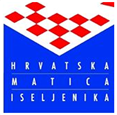 HRVATSKA MATICA ISELJENIKAŠKOLA HRVATSKOG FOLKLORALJETNA Škola hrvatskog folklora 2019.PANONSKA zonaPRIJAVNICAOpći podaci o POLAZNIKUOpći podaci o POLAZNIKUOpći podaci o POLAZNIKUOpći podaci o POLAZNIKUOpći podaci o POLAZNIKUOpći podaci o POLAZNIKUOpći podaci o POLAZNIKUOpći podaci o POLAZNIKUIme i prezimeKUDOIBAdresaE-mailBroj telefonaPodaci o UPLATITELJU školarine (osoba ili KUD/organizacija kome se šalje račun)Podaci o UPLATITELJU školarine (osoba ili KUD/organizacija kome se šalje račun)Podaci o UPLATITELJU školarine (osoba ili KUD/organizacija kome se šalje račun)Podaci o UPLATITELJU školarine (osoba ili KUD/organizacija kome se šalje račun)Podaci o UPLATITELJU školarine (osoba ili KUD/organizacija kome se šalje račun)Podaci o UPLATITELJU školarine (osoba ili KUD/organizacija kome se šalje račun)Podaci o UPLATITELJU školarine (osoba ili KUD/organizacija kome se šalje račun)Podaci o UPLATITELJU školarine (osoba ili KUD/organizacija kome se šalje račun)Naziv /ImeAdresaOIBE-mailPRIJAVA  (ispuniti ono polje za koje se prijavljujete sa svim potrebnim podacima)PRIJAVA  (ispuniti ono polje za koje se prijavljujete sa svim potrebnim podacima)PRIJAVA  (ispuniti ono polje za koje se prijavljujete sa svim potrebnim podacima)PRIJAVA  (ispuniti ono polje za koje se prijavljujete sa svim potrebnim podacima)PRIJAVA  (ispuniti ono polje za koje se prijavljujete sa svim potrebnim podacima)PRIJAVA  (ispuniti ono polje za koje se prijavljujete sa svim potrebnim podacima)PRIJAVA  (ispuniti ono polje za koje se prijavljujete sa svim potrebnim podacima)PRIJAVA  (ispuniti ono polje za koje se prijavljujete sa svim potrebnim podacima)PLESPLESPLESTAMBURE (vrsta tambure)TAMBURE (vrsta tambure)TAMBURE (vrsta tambure)TRADICIJSKA (vrsta glazbala)TRADICIJSKA (vrsta glazbala)TRADICIJSKA (vrsta glazbala)SMJEŠTAJ – osobe s kojima želite biti u sobiSMJEŠTAJ – osobe s kojima želite biti u sobiSMJEŠTAJ – osobe s kojima želite biti u sobiSMJEŠTAJ – osobe s kojima želite biti u sobiDodatne napomeneDodatne napomeneDodatne napomeneDodatne napomenePrijavnicu ispunioPrijavnicu ispunioPrijavnicu ispunioPrijavnicu ispunioPrijavnicu ispunioPrijavnicu ispunioPrijavnicu ispunioPrijavnicu ispuniomjesto i datummjesto i datummjesto i datumpotpis potpis 